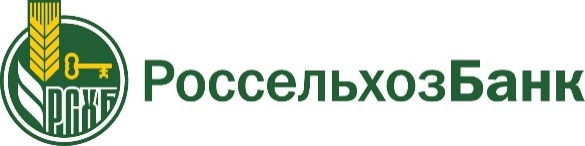 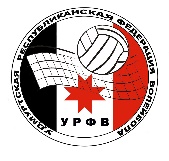 КАЛЕНДАРЬ  ИГР ШВЛ УСТИНОВСКИЙ РАЙОН город ИЖЕВСК 2019 г. (юноши)1 группа1 группа1 группа1 группа2 группа2 группа14141414181812494949495353334343434545447171717132325УГНГ № 21УГНГ № 21УГНГ № 21УГНГ № 2177776ИПКИПКИПКИПКИТИПИТИПДАТАДеньВРЕМЯс\зал школыс\зал школы КОМАНДЫ114.11четверг16.00СК «Созвездие»СК «Созвездие»41-49214.11четверг16.40СК «Созвездие»СК «Созвездие»41-ИПК314.11четверг17.20СК «Созвездие»СК «Созвездие»41-34414.11четверг15.30818181-53514.11четверг16.10818153-32614.11четверг16.50818181-32721.11четверг16.00СК «Созвездие»СК «Созвездие»41-71821.11четверг16.40СК «Созвездие»СК «Созвездие»71-УГНГ №21 921.11четверг17.20СК «Созвездие»СК «Созвездие»41-УГНГ № 211021.11четверг15.30818181-541121.11четверг16.10818132-ИТИП1221.11четверг16.50818181-ИТИП1325.11понедельник15.00343434-491425.11понедельник15.40343471-491525.11понедельник16.20343434-УГНГ № 211602.12понедельник15.00343434-711702.12понедельник15.40343471-ИПК1802.12понедельник16.20343434-ИПК1906.12пятница17.00545454-322006.12пятница17.40545432-772106.12пятница18.20545454-532210.12вторник15.30818181-772310.12.вторник16.10818153-772410.12вторник16.50818153-ИТИП2512.12четверг15.20УГНГ №21 УГНГ №21 49-УГНГ № 212612.12четверг16.00УГНГ № 21УГНГ № 2149-ИПК2712.12четверг16.40УГНГ № 21УГНГ № 21УГНГ № 21-ИПК2813.12пятница17.00545454-772913.12пятница17.40545477-ИТИП3013.12пятница18.20545454-ИТИП